РЕШЕНИЕПОМШУÖМот  14 февраля 2019 г. № 36/2019 – 509 Руководствуясь  Законом Республики Коми от 20.12.2010 № 149-РЗ       «О гарантиях осуществления полномочий депутата представительного органа муниципального образования, члена выборного органа местного самоуправления, выборного должностного лица местного самоуправления в Республике Коми», статьями 33, 40 Устава муниципального образования городского округа «Сыктывкар»,  Совет муниципального образования городского округа «Сыктывкар»РЕШИЛ:1. Внести в решение Совета муниципального образования городского округа «Сыктывкар» от 21.10.2015 № 01/2015-36 «Об утверждении Положения о предоставлении гарантий осуществления полномочий депутата, члена выборного органа местного самоуправления, выборного должностного лица местного самоуправления муниципального образования городского округа «Сыктывкар» следующие изменения:в приложении к решению:1.1. Раздел 3 изложить в редакции:«3. Возмещение расходов по оплате услуг связи и приобретениюканцелярских товаров, связанных с осуществлением полномочийГлаве МО ГО «Сыктывкар» возмещаются расходы по оплате услуг служебной телефонной (мобильной) связи в порядке, установленном распоряжением администрации МО ГО «Сыктывкар».Депутату Совета МО ГО «Сыктывкар», осуществляющему полномочия на постоянной основе, возмещаются расходы по оплате услуг служебной телефонной (мобильной) связи в сумме не более двух тысяч рублей в месяц в порядке, установленном распоряжением председателя Совета МО ГО «Сыктывкар».Депутату Совета МО ГО «Сыктывкар», осуществляющему полномочия на непостоянной основе, возмещаются расходы по оплате услуг служебной телефонной (мобильной) связи и на приобретение канцелярских товаров в сумме не более шести тысяч рублей в месяц, в порядке, установленном распоряжением председателя Совета МО ГО «Сыктывкар».В случае отсутствия депутата Совета МО ГО «Сыктывкар» на заседаниях Совета МО ГО «Сыктывкар», заседаниях комиссий Совета МО ГО «Сыктывкар» более трех раз в год без уважительной причины возмещение расходов в текущем финансовом году не производится. Уважительной причиной является болезнь, отпуск, учеба, подтверждением которых являются предоставленные в Управление по обеспечению деятельности Совета МО ГО «Сыктывкар» копии соответствующих документов.».1.2. В абзаце первом раздела 5 слова «главы МО ГО «Сыктывкар» - председателя Совета» заменить словами «председателя Совета МО ГО «Сыктывкар».2. Настоящее решение вступает в силу со дня его официального опубликования.    Глава МО ГО «Сыктывкар» -руководитель администрации						В.В.КозловПредседатель СоветаМО ГО «Сыктывкар» 								     А.Ф.ДюСОВЕТМУНИЦИПАЛЬНОГО ОБРАЗОВАНИЯГОРОДСКОГО ОКРУГА «СЫКТЫВКАР»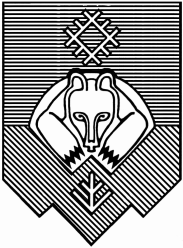 «СЫКТЫВКАР» КАР КЫТШЛÖН МУНИЦИПАЛЬНÖЙ ЮКÖНСА СÖВЕТ О внесении изменений в решение Совета муниципального образования городского округа «Сыктывкар» от 21.10.2015 № 01/2015-36